МБДОУ № 28
В нашем детском саду прошел веселый и самый красивый, яркий праздник. День бантиков и галстуков! Этот праздник необычный, потому что он веселый, красивый, яркий, бантичный.

День бантиков и галстуков – единственный и неповторимый праздник, на протяжении которого все дети и взрослые украшают себя бантиками всевозможных фасонов. Бант может быть не только на причёске, но и на одежде. И чем больше бантиков и галстуков в этот день будет в детском саду, тем веселее нашим воспитанникам.

В гости к нам приходили Веселая Ириска и озорная Анфиса и ещё к нам прилетал Карлсон. Было много интересных игр, веселых конкурсов, и конечно же вкусных угощений! 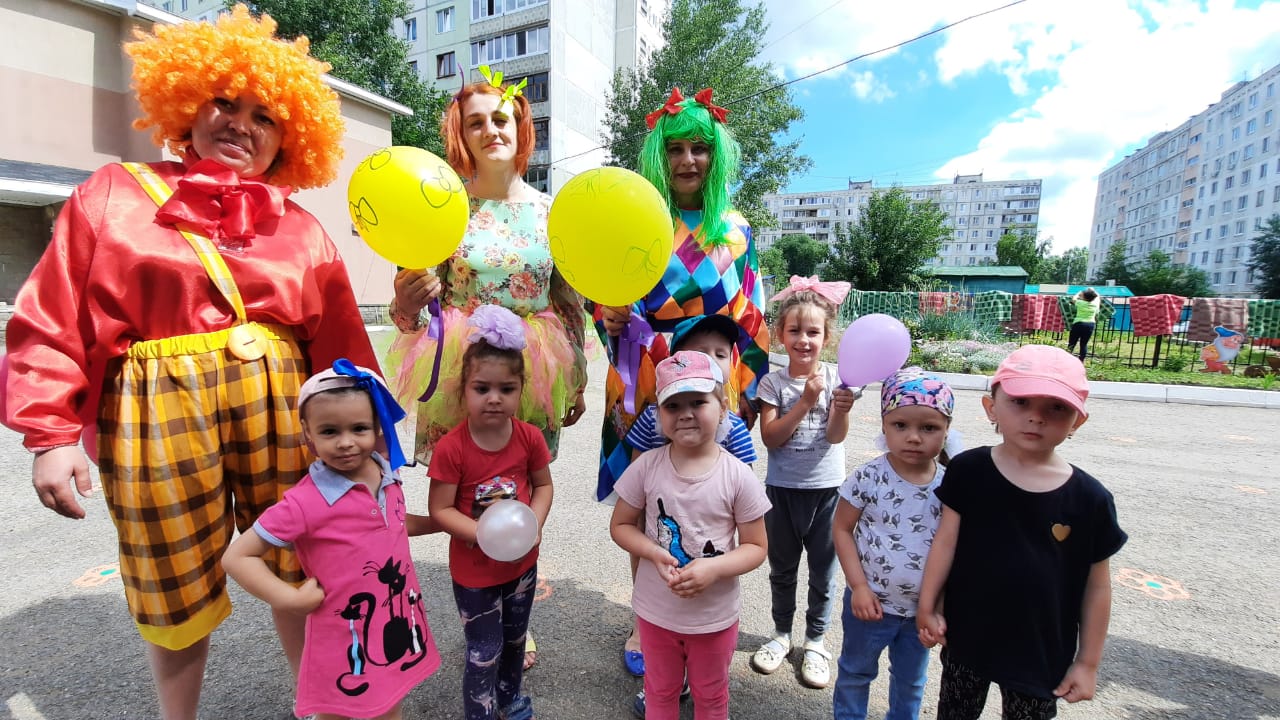 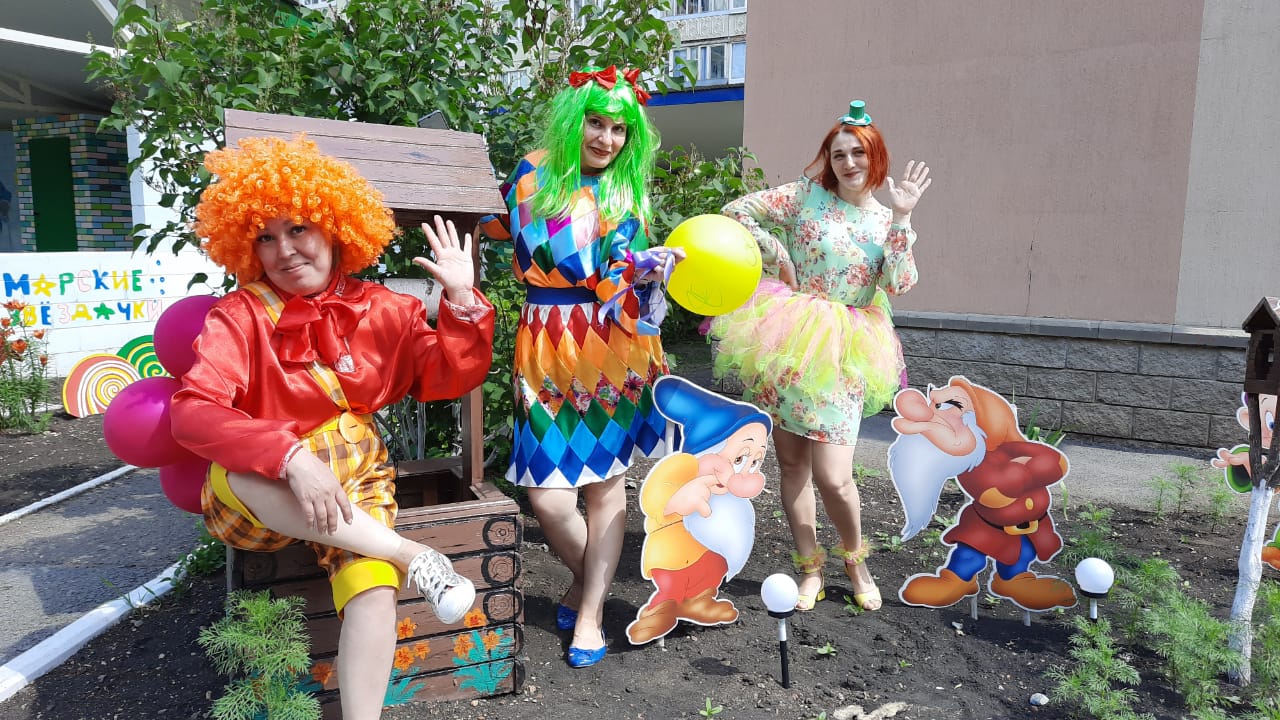 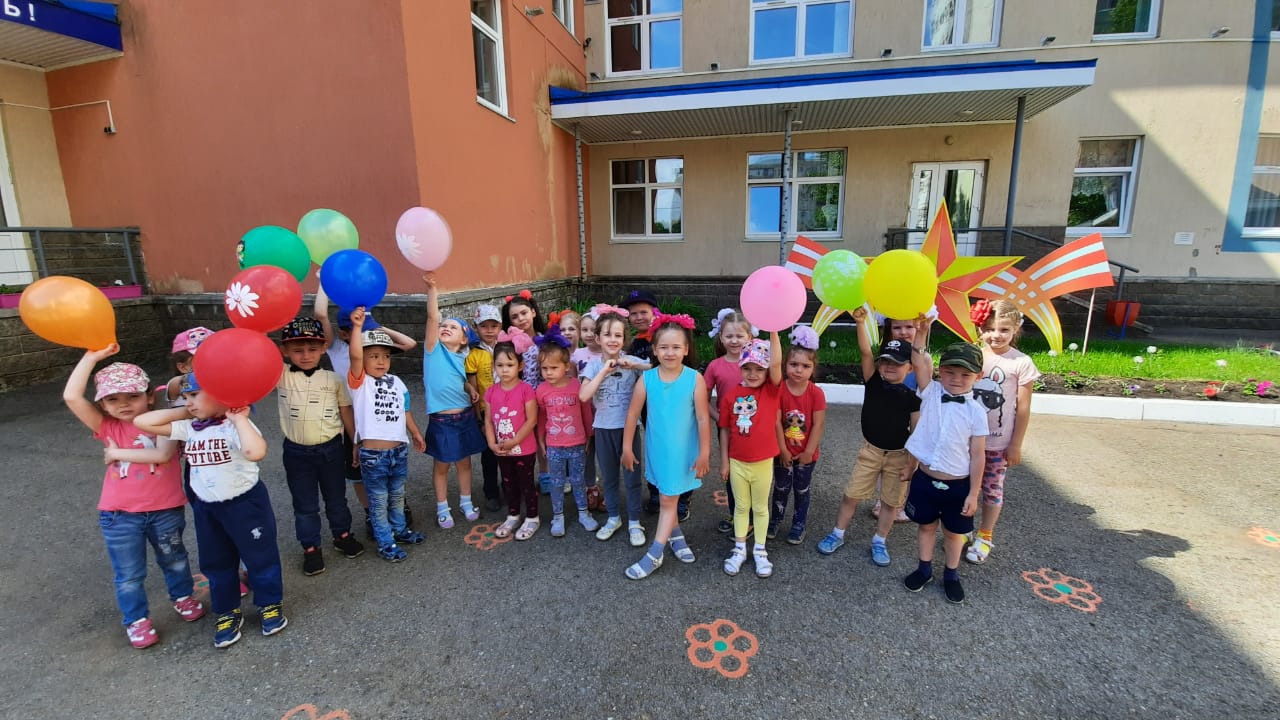 